* – 1) дані підрозділи вносяться до силабусу в разі, якщо практичні та (або) лабораторні заняття проводить інший викладач, котрий не є автором курсу та лектором; 2) припустимо змінювати назву підрозділу на «Викладач лабораторних та практичних занять:», якщо лабораторні та практичні заняття проводить один викладач, котрий не є автором курсу та лектором.Анотація навчального курсуМета курсу (набуті компетентності)Унаслідок вивчення даного навчального курсу здобувач вищої освіти набуде таких компетентностей, як:Здатність забезпечувати пунктуаційну якість тексту в писемному мовленні.Здатність  укладати дидактичний матеріал та проводити диктанти різних видів.Здатність адекватно використовувати мовні ресурси, демонструвати сформовану мовну та мовленнєву компетенції в процесі фахової й міжособистісної комунікації.Здатність виразно й точно висловлювати свої думки, уживати експресивно-стилістичні засоби мови, які  мають комунікативну доцільність.  Здатність застосовуватиелементи теоретичного та експериментальногодослідження в професійнійдіяльності.Структура курсуРекомендована літератураБазова:1.Ткаченко Є.М.Пунктуація:правила, вправи, диктанти: Навч.посібник. – Харків:Консум, 2001.– 288с.2. Тоцька Н. І. Українська пунктуація : практикум : [навч. посібник] / Ніна Іванівна Тоцька – К.: Вища шк., 1990. – 160 с. 3. Українськамова: Практикум: Навч. посібник / Пазяк О. М., Сербенська О. А., Фурдуй М. І., Шевченко Л. Ю. – К.: Либідь, 2000. – 384 с. 4. Шевелєва Л. А., Дудка О. О. Українськийправопис. Практикум: навч. посібник / За ред. проф. А. О. Свашенко. – 4-е вид., перероб. – Х.: Парус-друк, 2009. – 296 с. 6. Ющук І. П. Практикум з правописуукраїнськоїмови / ІванПилиповичЮщук – 4-те вид. – К. :Освіта, 2000. – 254 с. 7.Яцимірська М. Г.Сучасна українська мова : Пунктуація : [навч. посібник] / М. Г. Яцимірська. – Львів : Видавничий центр ЛНУ ім. Івана Франка, 2002. – 286 с. Допоміжна:1.Бабич Н. Культура писемного мовлення / Н. Бабич // Українська мова і література в школі. – 1991. – № 3. – С. 6–10.2.Глазова О. П. Українськапунктуація :навч. Посібник. / ОлександраПавлівна Глазова – Х. : Веста : Ранок, 2004. – 352 с.3.Німчук В. В. Проблеми українського правопису ХХ – початку ХХІ ст. – Кам’янець-Подільський : Кам’янець-Подільський державний педагогічний університет, інформаційно-видавничий відділ, 2002. – 116 с.4.Пещак, М. М. Комунікативний синтаксис / М. М. Пещак. – К. :Довіра, 2000. – 151 с.5.Українськийправопис. ЗатвердженийУкраїнськоюнаціональноюкомісією з питаньправопису. – Київ, 2019.6.Українськамова без помилок. Говоримо і пишемо правильно. Сучаснийдовідник з урахуваннямостанніхзмін у правописі і мовленні /укл. О. М. Журенко. – Харків: Книжковий клуб: «КлубСімейногоДозвілля, 2015. – 512 с.Інформаційні ресурси:1. Інтегрованалексикографічна система «Словники України» / Національнаакадемія наук України. – Версія 1.03. – Українськиймовно-інформаційний фонд, 2003. 2. http://velyka-chy-mala-litera.wikidot.com/ 3. http://rodovyi-vidminok.wikidot.com/ 4. http://www.madslinger.com/mova/pravopys-2007/ 5. http://slovopedia.org.ua/35/53392-0.html 6. http://litopys.org.ua/ukrmova/um.htm 7. http://lcorp.ulif.org.ua/dictua/ 8. http://litton.org.ua/orfografiya/xochu-buti-gramotnim Оцінювання курсуЗа повністю виконані завдання студент може отримати визначену кількість балів:Шкала оцінювання студентівПолітика курсуСилабус курсу:Силабус курсу: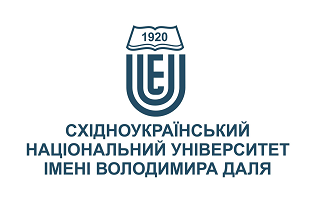 ПУНКТУАЦІЙНИЙ ПРАКТИКУМПУНКТУАЦІЙНИЙ ПРАКТИКУМСтупінь вищої освіти:бакалаврбакалаврСпеціальність: 014 Середня освіта014 Середня освітаРік підготовки:4-й4-йСеместр викладання:7-й7-йКількість кредитів ЄКТС:55Мова(-и) викладання:українськаукраїнськаВид семестрового контролюзалікзалікАвтор курсу та лектор:Автор курсу та лектор:Автор курсу та лектор:Автор курсу та лектор:Автор курсу та лектор:Карловас Олена Адасівна (лектор)                                         Карловас Олена Адасівна (лектор)                                         Карловас Олена Адасівна (лектор)                                         Карловас Олена Адасівна (лектор)                                         Карловас Олена Адасівна (лектор)                                         Карловас Олена Адасівна (лектор)                                         Карловас Олена Адасівна (лектор)                                         Карловас Олена Адасівна (лектор)                                         вчений ступінь, вчене звання, прізвище, ім’я та по батьковівчений ступінь, вчене звання, прізвище, ім’я та по батьковівчений ступінь, вчене звання, прізвище, ім’я та по батьковівчений ступінь, вчене звання, прізвище, ім’я та по батьковівчений ступінь, вчене звання, прізвище, ім’я та по батьковівчений ступінь, вчене звання, прізвище, ім’я та по батьковівчений ступінь, вчене звання, прізвище, ім’я та по батьковівчений ступінь, вчене звання, прізвище, ім’я та по батьковістарший викладач кафедри української філології та журналістикистарший викладач кафедри української філології та журналістикистарший викладач кафедри української філології та журналістикистарший викладач кафедри української філології та журналістикистарший викладач кафедри української філології та журналістикистарший викладач кафедри української філології та журналістикистарший викладач кафедри української філології та журналістикистарший викладач кафедри української філології та журналістикипосадапосадапосадапосадапосадапосадапосадапосадаkarl18@snu.edu.ua+38-095-825-58-49за розкладомелектронна адресателефонмесенджермесенджерконсультаціїВикладач лабораторних занять:*Викладач лабораторних занять:*Викладач лабораторних занять:*Викладач лабораторних занять:*Викладач лабораторних занять:*вчений ступінь, вчене звання, прізвище, ім’я та по-батьковівчений ступінь, вчене звання, прізвище, ім’я та по-батьковівчений ступінь, вчене звання, прізвище, ім’я та по-батьковівчений ступінь, вчене звання, прізвище, ім’я та по-батьковівчений ступінь, вчене звання, прізвище, ім’я та по-батьковівчений ступінь, вчене звання, прізвище, ім’я та по-батьковівчений ступінь, вчене звання, прізвище, ім’я та по-батьковівчений ступінь, вчене звання, прізвище, ім’я та по-батьковіпосадапосадапосадапосадапосадапосадапосадапосадаелектронна адресателефонмесенджермесенджерконсультаціїВикладач практичних занять:*Викладач практичних занять:*Викладач практичних занять:*Викладач практичних занять:*Викладач практичних занять:*вчений ступінь, вчене звання, прізвище, ім’я та по батьковівчений ступінь, вчене звання, прізвище, ім’я та по батьковівчений ступінь, вчене звання, прізвище, ім’я та по батьковівчений ступінь, вчене звання, прізвище, ім’я та по батьковівчений ступінь, вчене звання, прізвище, ім’я та по батьковівчений ступінь, вчене звання, прізвище, ім’я та по батьковівчений ступінь, вчене звання, прізвище, ім’я та по батьковівчений ступінь, вчене звання, прізвище, ім’я та по батьковіпосадапосадапосадапосадапосадапосадапосадапосадаелектронна адресателефонмесенджермесенджерконсультаціїЦілі вивчення курсу:Дисципліна "Пунктуаційний практикум" покликана сформувати культуру писемного фахового мовлення відповідно до пунктуаційних норм сучасної української літературної мови; поглибити теоретичні знання, удосконалити уміння й навички вживання української літературної мови у своїй практичній діяльності; усвідомлення змін, що відбуваються в українському правописі; підготувати учителів, здатних навчати школярів  пунктуаційних тем, формувати їх грамотність; навчити студентів проводити диктанти різних видів, перевіряти їх, аналізувати та добирати словниковий матеріал і тексти до диктантів.Результати навчання:Знати:комунікативно-соціальні функції української літературної мови;  принципи українського правопису; правила пунктуаці;особливості використання мовних одиниць у певному контексті; типи пунктуаційних помилок.Вміти: виробляти міцні навички грамотного письма; визначати  пунктограми в текстах  і пояснювати їх; здійснювати граматичний, пунктуаційний аналіз тексту; використовувати методи редагування відповідно до правописних норм; самовдосконалювати культуру усного та писемного фахового спілкування із залученням лексикографічних джерел; здійснювати самоперевірку письмових робіт, різних за стильовою диференціацією;аналізувати літературні тексти, враховуючи їх пунктуацію; використовувати навички роботи з комп’ютером та знання й уміння в галузі сучасних інформаційних технологій для виконання практичних завдань з української мови; знаходити лексикографічні праці та  навчально-довідкову літературу, що сприяють опануванню правописних норм.Передумови до початку вивчення:Базові знання, отримані при вивченні дисциплін “Сучасна українська літературна мова”, “Вступ до мовознавства”;“Теоретична граматика”, “Історія української мови”.№ТемаГодини (Л/ЛБ/ПЗ)Стислий змістІнструменти і завданняОснови української пунктуації. Типи розділових знаків. Речення та йогоінтонаційнеоформлення. Використанняпунктуаціїзістилістичною метою2/0/2Питання про етапи (рівні) у навчанніпунктуації. Короткийоглядісторії методики вивченняпунктуації. Найважливішіпринципинавчанняпунктуації: зв’язок у навчанніпунктуації з синтаксисом, розвиткоммовлення і мисленняучнів, формуваннямнавичоквиразногочитання. Функції розділових знаків. Класифікація пунктуаційних правил.Поняття про пунктограму.Розділові знаки вкінціречення.Конспект-схема.ПрезентаціяРозділові знаки у простомуреченні. Розділові знаки у простому ускладненомуреченні.2/0/2Тире міжпідметом і присудком на місцівідсутньоїзв’язки. Тире в неповномуреченні. Уживаннярозділовихзнаків при однорідних членах речення: комиміжодноріднимиозначеннями; крапка з комою міжпоширенимиоднорідними членами речення; двокрапка перед однорідними членами речення, якимпередуютьузагальнюючі слова; тире післяодноріднихчленівречення перед узагальнюючими словами; двокрапка (тире) перед однорідними членами та тире після них, коли реченняпочинаєтьсяузагальнюючими словами і не закінчуєтьсяперелікомодноріднихчленів.Практичні вправи. Аналіз текстів. ДиктантУживаннярозділовихзнаків при відокремлених членах речення2/0/4Випадки, коли означення не відокремлюються. Розділові знаки при неузгодженихозначеннях. Кома та тире при відокремлених прикладках. Відокремленняобставин.Відокремленнядодатків.Практичні вправи. ДиктантРозділові знаки при вставних і вставленихконструкціях.1/0/2Уживаннярозділовихзнаків при уточнювальних, пояснювальних і приєднувальних членах речення. Розділові знаки при звертанні.Розділові знаки при словах-реченнях та вигукахПрактичні вправи.  Зразки текстів для аналізуУживання розділових знаків при різних зворотах.1/0/2Розділові знаки при вигуках і словах так і ні.Словосполучення, щопочинаються словом як. Практичні вправи. Зразки текстів для аналізу. ДиктантПоняття складного речення. Розділові знаки вскладносурядномуреченні2/0/4Уживаннякоми, крапки з комою та тире вскладносуряднихреченняхПрактичні вправи. Диктант.Схеми по складанню реченьУживаннярозділовихзнаків у складнопідряднихреченнях2/0/6Складнівипадки постановки крапки з комою у складнопідряднихреченнях. Авторський знакПрактичні вправи. Диктант.Схеми по складанню реченьРозділові знаки в складному безсполучниковомуреченні. Складні речення із сурядністю і підрядністю; зі сполучниковим і безсполучниковим зв’язком1/0/4Особливості постановки коми, крапка з комою, тире і двокрапки. Уживання розділових знаків  у складних і синтаксично ускладнених реченнях    Таблиці. Схеми.Практичні вправиПоняття прямої мови.  Непряма та власне пряма мова. Поняття цитати1/0/2Розділові знаки при пряміймові.Розділові знаки при цитатах.ІншіспособипередачічужоїмовиПрактичні вправи. Диктант. Коментування розділових знаків.Інструменти і завданняКількість балівКонспект-схема5Практичні вправи. Аналіз тексту45Презентація10Диктант30Залік (тест)10Разом100Сума балів за всі види навчальної діяльностіОцінкаECTSОцінка за національною шкалоюОцінка за національною шкалоюСума балів за всі види навчальної діяльностіОцінкаECTSдля екзамену, курсового проекту (роботи), практикидля заліку90 – 100Авідміннозараховано82-89Вдобрезараховано74-81Сдобрезараховано64-73Dзадовільнозараховано60-63Езадовільнозараховано35-59FXнезадовільно з можливістю повторного складанняне зараховано з можливістю повторного складання0-34Fнезадовільно з обов’язковим повторним вивченням дисциплінине зараховано з обов’язковим повторним вивченням дисципліниПлагіат та академічна доброчесність:Забезпечувати викладання на високому науково-теоретичному і методичному рівні; дотримуватися норм педагогічної етики, моралі, поважати гідність осіб, які навчаються у ВНЗ, дотримуватися в освітньому процесі академічної доброчесності; розвиватисамостійність, ініціативу, творчі здібності.Під час виконання практичних завдань студент має дотримуватись політики академічної доброчесності. Запозичення мають бути оформлені відповідними посиланнями. Списування є забороненим.Результати навчання студентів оцінюються викладачем об’єктивно. Здобувачі вищої освіти самостійно виконують навчальні завдання, завдання поточного та підсумкового контролю результатів навчання (для осіб з особливими освітніми потребами ця вимога застосовується з урахуванням їхніх індивідуальних потреб і можливостей).Завдання і заняття:Усі завдання, передбачені програмою курсу, мають бути виконані своєчасно й оцінені в спосіб, зазначений вище. Аудиторні заняття мають відвідуватись регулярно. Пропущені заняття (з будь-яких причин) мають бути відпрацьовані з отриманням відповідної оцінки не пізніше останнього тижня поточного семестру. Через поважну причину (хвороба, академічна мобільність тощо) терміни відпрацювання можуть бути збільшені за письмовим дозволом декана.Поведінка в аудиторії:На заняття студенти приходять до аудиторії відповідно до розкладу, не запізнюючись.Під час занять студенти:не залишають аудиторію без дозволу викладача;коректноповодятьсяміж собою;вільновисловлюютьсвої погляди;не заважають викладачеві проводити заняття.Під час контролю знань студенти:не послуговуються зовнішніми джерелами інформації, які заборонено використовувати під час виконання роботи);не можутьрозмовляти з іншими студентами та порушувати режим тиші в аудиторії;мають право на отриманнявідвикладачароз’ясненьпро причини отриманнянизької/незадовільноїоцінки.